Declaration of travel costs for student mobilitySTATEMENT OF HONOURThe travel costs for travel between the VUB and partner institutions can be reimbursed for students of interuniversity programmes. Requests for reimbursement are collected by the student and submitted once per semester.   The complete form, including supporting documents, has to be sent to facwe@vub.be in one document named as follows: NAME_FIRSTNAME_travelcost_studentWEReimbursement is only done twice per academic year.I hereby declare that I have made the following travel costs for classes in the Master of Science in For the total amount of €  University where the classes took place: Date Name and first name Enrollment number Address Bank account number E-mail address Include an image of the main card of your Campus Card (with ID-picture)Include an image of your Campus CardInclude, if applicable, images of used bus tickets of which the journeys have been done on the same day as the journeys on your Campus Card.Original supporting documents are preserved by the student until the reimbursement is received. The undersigned declares that above information is correct and complete.The undersigned declares that above information is correct and complete.Signature student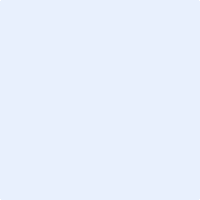 